ОТЧЕТ О РЕЗУЛЬТАТАХ САМООБСЛЕДОВАНИЯмуниципального бюджетного общеобразовательного учреждения «Средняя общеобразовательная школа №41 с углубленным изучением отдельных предметов» города Чебоксары Чувашской Республикиза 2021годЧебоксары, 2022ОТЧЕТ О РЕЗУЛЬТАТАХ САМООБСЛЕДОВАНИЯмуниципального бюджетного общеобразовательного учреждения «Средняя общеобразовательная школа №41 с углубленным изучением отдельных предметов» города Чебоксары Чувашской Республикиза 2021 годАналитическая часть1. Оценка образовательной деятельности МБОУ «СОШ №41» г. Чебоксары	Муниципальное бюджетное общеобразовательное учреждение «Средняя общеобразовательная школа № 41 с углубленным изучением отдельных предметов» города Чебоксары Чувашской Республики (далее – Учреждение) создано в соответствии с законодательством Российской Федерации и  постановлением администрации города Чебоксары от 31.08.2011г. № 364 «О создании муниципального бюджетного общеобразовательного учреждения «Средняя общеобразовательная школа № 41 с углубленным изучением отдельных предметов» города Чебоксары Чувашской Республики».Муниципальное бюджетное общеобразовательное учреждение «Средняя общеобразовательная школа № 41 с углубленным изучением отдельных предметов» города Чебоксары Чувашской Республики является образовательной организацией, осуществляющей в качестве основной цели её деятельности образовательную деятельность по образовательным программам начального общего, основного общего и (или) среднего общего образования.Организационно-правовая форма: учреждение.Тип учреждения: бюджетное.Тип образовательной организации: общеобразовательная организация. В соответствии с Федеральным законом «О некоммерческих организациях» Учреждение является некоммерческой организацией, созданной муниципальным образованием города Чебоксары для выполнения работ, оказания услуг в целях обеспечения реализации предусмотренных законодательством Российской Федерации полномочий органов местного самоуправления в сфере образования.Полномочиями органов местного самоуправления в сфере образования, в целях реализации которых Учреждение осуществляет свою деятельность согласно статье 16 Федерального закона «Об общих принципах организации местного самоуправления в Российской Федерации», являются организация предоставления общедоступного и бесплатного начального общего, основного общего, среднего общего образования по основным общеобразовательным программам на территории городского округа.Наименование Учреждения:Полное: на русском языке: муниципальное бюджетное общеобразовательное учреждение «Средняя общеобразовательная школа № 41 с углубленным изучением отдельных предметов» города Чебоксары Чувашской Республики;муниципальное бюджетное общеобразовательное учреждение «Средняя общеобразовательная школа № 41 с углубленным изучением отдельных предметов» города Чебоксары Чувашской Республики;на чувашском языке: Чăваш Республикинчи Шупашкар хулин «Пĕтĕмĕшле вăтам пĕлÿ, уйрăм предметсемпе тарăн пĕлÿ паракан 41-мĕш шкул» муниципалитетăн пĕтĕмĕшле вĕренÿ паракан бюджет учрежденийĕ; Сокращенное: на русском языке: МБОУ «СОШ № 41» г. Чебоксары;          на чувашском языке: Шупашкар хулин «Пĕтĕмĕшле вăтам тата уйрăм предметсемпе тарăн пĕлÿ паракан 41-мĕш шкулĕ».Учредителем Учреждения является муниципальное образование – город Чебоксары – столица Чувашской Республики. Согласно части 2 статьи 125 Гражданского кодекса Российской Федерации и муниципальным правовым актами муниципального образования города Чебоксары – столицы Чувашской Республики от имени данного муниципального образования: Местонахождение школы: Юридический адрес: 428000, Чувашская Республика, г. Чебоксары, ул. Шумилова, д. 33.Директор школы: Валерианова Вероника Владиславовна, Почетный работник общего образования Российской Федерации (2005)Предметом деятельности Учреждения является реализация конституционного права граждан Российской Федерации на получение общедоступного и бесплатного начального общего, основного общего и среднего общего образования в интересах человека, семьи, общества и государства; обеспечение охраны и укрепления здоровья и создание благоприятных условий для разностороннего развития личности, в том числе возможности удовлетворения потребности учащихся в самообразовании и получении дополнительного образования; обеспечение отдыха граждан, создание условий для культурной, спортивной и иной деятельности населения.Учреждение осуществляет образовательную деятельность по образовательным программам начального общего образования, основного общего образования, среднего общего образования.Лицензия на образовательную деятельность, выданная Министерством образования и молодежной политики Чувашской Республики 28 ноября 2011 года, серия РО №032743, регистрационный номер 672. Срок действия лицензии - бессрочно.Свидетельство о государственной аккредитации образовательной деятельности по основным общеобразовательным программам в отношении каждого уровня общего образования аккредитации: выдано "12" ноября 2015 года, Министерством образования и молодежной политики Чувашской Республики. Серия 21А01 №0000641, срок действия свидетельства до "20"февраля 2025 года.Права, обязанности, ответственность педагогических работников и иных работников Учреждения устанавливаются законодательством Российской Федерации, правилами внутреннего распорядка, локальными нормативными актами Учреждения, должностными инструкциями и трудовыми договорами.Учреждение принимает локальные нормативные акты в пределах своей компетенции в соответствии с законодательством Российской Федерации в порядке, установленном Уставом школы.МБОУ «СОШ №41» г. Чебоксары имеет официальный сайт в сети Интернет:  http://sosh41.citycheb.ru/,  где имеется полная информация о школе. Образовательная деятельность в МБОУ «СОШ №41» г. Чебоксары организуется в соответствии с Федеральным законом от 29.12.2012 № 273-ФЗ «Об образовании в Российской Федерации», ФГОС начального общего, основного общего и среднего общего образования, СП 2.4.3648-20 «Санитарно-эпидемиологические требования к организациям воспитания и обучения, отдыха и оздоровления детей и молодежи», СанПиН 1.2.3685-21 «Гигиенические нормативы и требования к обеспечению безопасности и (или) безвредности для человека факторов среды обитания», другими нормативными правовыми актами, которые регулируют деятельность образовательных организаций, основными образовательными программами. локальными нормативными актами Школы.Учебный план 1–4-х классов ориентирован на 4-летний нормативный срок освоения основной образовательной программы начального общего образования (реализация ФГОС НОО), 5–9-х классов – на 5-летний нормативный срок освоения основной образовательной программы основного общего образования (реализация ФГОС ООО), 10–11-х классов – на 2-летний нормативный срок освоения образовательной программы среднего общего образования (реализация ФГОС СОО).Школа ведет работу по формированию здорового образа жизни и реализации технологий сбережения здоровья. Все учителя проводят совместно с обучающимися физкультминутки во время занятий, гимнастику для глаз, обеспечивается контроль за осанкой, в том числе во время письма, рисования и использования электронных средств обучения.В 2021 году в результате введения ограничительных мер в связи с распространением коронавирусной инфекции часть образовательных программ в 2020/2021 и в 2021/2022 учебных годах пришлось реализовывать с применением электронного обучения и дистанционных образовательных технологий. Для этого использовались федеральные и региональные информационные ресурсы, в частности, платформа «Онлайн-образование» (Моя школа в online), Российская электронная школа, платформа Учи.ру.Результаты педагогического анализа, проведенного по итогам освоения образовательных программ в дистанционном режиме, свидетельствуют о поддержании среднестатистического уровня успеваемости учеников начального, основного и среднего уровня общего образования.Воспитательная работаС 01.09.2021 Школа реализует рабочую программу воспитания и календарный план воспитательной работы, которые являются частью основных образовательных программ начального, основного и среднего общего образования. В рамках воспитательной работы Школа:1) реализует воспитательные возможности педагогов, поддерживает традиции коллективного планирования, организации, проведения и анализа воспитательных мероприятий;2) реализует потенциал классного руководства в воспитании школьников, поддерживает активное участие классных сообществ в жизни Школы;3) вовлекает школьников в кружки, секции, клубы, студии и иные объединения, работающие по школьным программам внеурочной деятельности, реализовывать их воспитательные возможности;4) использует в воспитании детей возможности школьного урока, поддерживает использование на уроках интерактивных форм занятий с учащимися;5) поддерживает ученическое самоуправление — как на уровне Школы, так и на уровне классных сообществ;6) поддерживает деятельность функционирующих на базе школы детских общественных объединений и организаций — например, школьного спортивного клуба;7) организует для школьников экскурсии, экспедиции, походы и реализует их воспитательный потенциал;8) организует профориентационную работу со школьниками;9) развивает предметно-эстетическую среду Школы и реализует ее воспитательные возможности;10) организует работу с семьями школьников, их родителями или законными представителями, направленную на совместное решение проблем личностного развития детей.За 4 месяца реализации программы воспитания родители и ученики выражают удовлетворенность воспитательным процессом в Школе, что отразилось на результатах анкетирования, проведенного 20.12.2021. В мае 2021 года Школа организовала проведение обучающих онлайн-семинаров для учителей совместно со специалистами ЦПМСС и специалистами центра «Содружество» по вопросам здорового образа жизни, диагностики неадекватного состояния учащихся. Школа проводила систематическую работа с родителями по разъяснению уголовной и административной ответственности за преступления и правонарушения, связанные с незаконным оборотом наркотиков, незаконным потреблением наркотиков и других ПАВ, не выполнением родителями своих обязанностей по воспитанию детей.В соответствии с планами воспитательной работы для учеников и родителей были организованы:участие в конкурсе социальных плакатов «Я за ЗОЖ»;участие в конкурсе антинаркотической социальной рекламы;классные часы и беседы на антинаркотические темы с использованием ИКТ-технологий;книжная выставка «Я выбираю жизнь» в школьной библиотеке;онлайн-лекции с участием сотрудников МВД.Дополнительное образованиеДополнительное образование ведется по программам следующей направленности:естественнонаучное;социальное;художественное;физкультурно-спортивное;Выбор направлений осуществлен на основании опроса обучающихся и родителей, который провели в сентябре 2021 года. По итогам опроса 756 обучающихся и 357 родителей выявили, что естественно-научное направление выбрало 57 процентов, социальное — 37 процентов, художественное — 35 процентов, физкультурно-спортивное — 28 процентов.Во второй половине 2020/2021 учебного года и в первой половине 2021/2022 учебного года пришлось периодически проводить дистанционные занятия по программам дополнительного образования. Учет родительского мнения показал, что почти половина родителей (законных представителей) обучающихся не удовлетворены подобным форматом занятий по дополнительному образованию.Анализ данных по посещению детьми занятий дополнительного образования показывает снижение показателя по охвату в связи с переходом на дистанционный режим, особенно по программам художественной и физкультурно-спортивной направленности, что является закономерным. Тем не менее опрос родителей (законных представителей) обучающихся в сентябре 2021 года показал, что большая часть опрошенных в целом удовлетворены качеством дополнительного образования в Школе.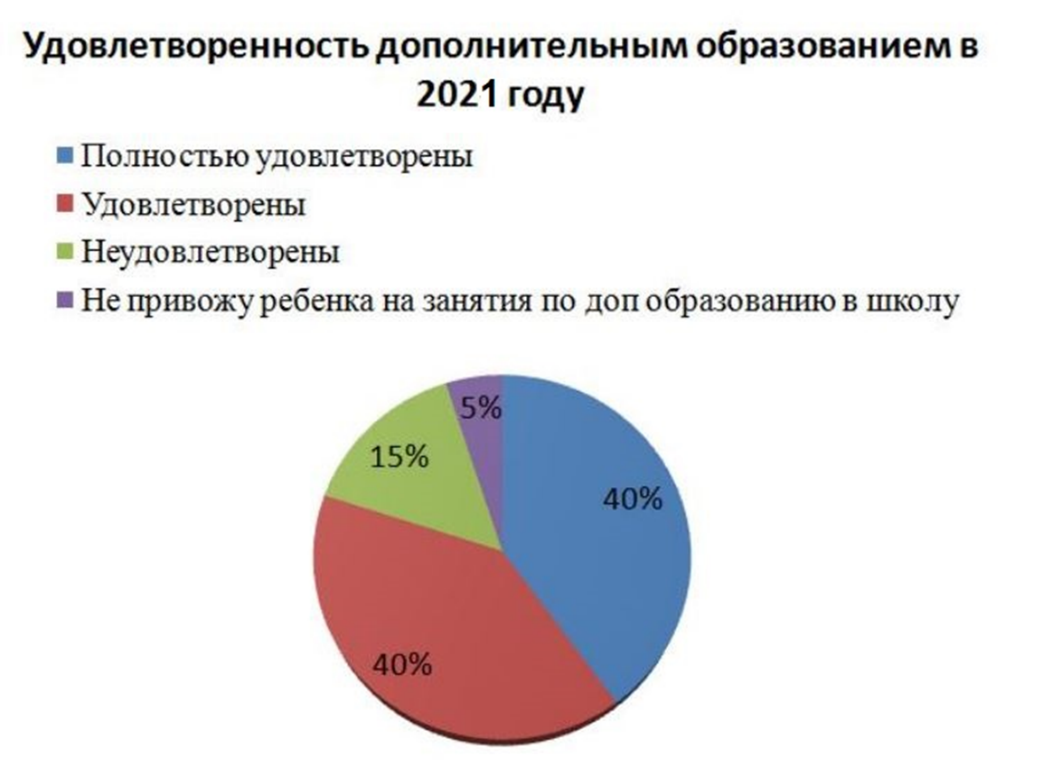 2. Оценка системы управления МБОУ «СОШ №41» г. ЧебоксарыУправление образовательной организацией осуществляется на основе сочетания принципов единоначалия и коллегиальности. Единоличным исполнительным органом Учреждения является директор, назначенный главой администрации города Чебоксары, на срок, установленный трудовым договором. Директор принимает решения самостоятельно, если иное не установлено настоящей главой, и выступает от имени Учреждения без доверенности.  Органами коллегиального управления Учреждения являются: Общее собрание работников образовательного учреждения;Педагогический совет;Управляющий совет.Органы управления, действующие в МБОУ «СОШ №41» г. ЧебоксарыСтруктура управления МБОУ «СОШ №41» г. ЧебоксарВ течение 2021 года проведено 4 собрания работников школы, 10 педагогических советов, из них 4 тематических педагогических совета на темы: Анализ работы школы за 2020-21 учебный год. «Организация содержания образования в контексте развития функциональной грамотности», «Работа педагогов по привлечению обучающихся старшей школы к работе в проектной деятельности», «Психологические особенности младших школьников и подростков».  В плановый период было проведено 4 заседания Управляющего совета школы. На заседаниях обсуждались вопросы создания в школе безопасных условий, расходования внебюджетных и бюджетных средств, открытия профилей. Члены Совета принимали участие в общешкольных родительских собраниях, становились членами жюри школьных мероприятий, праздничных и спортивных мероприятий образовательной организации.Выводы: Развивающаяся система управления в МБОУ «СОШ №41» г. Чебоксары позволяет педагогическому коллективу и коллективу учащихся, общественности и родителям учащихся принимать активное участие в управлении образовательным учреждением и успешно решать задачи стратегического планирования, определения приоритетов развития школы и материально-технического обеспечения. По итогам 2021 года система управления Школой оценивается как эффективная, позволяющая учесть мнение работников и всех участников образовательных отношений. В следующем году изменение системы управления не планируется.В 2021 году систему управления внесли организационные изменения в связи с дистанционной работой и обучением. В перечень обязанностей заместителя директора по УВР добавили организацию контроля за созданием условий и качеством дистанционного обучения. Определили способы, чтобы оповещать учителей и собирать данные.3. Оценка содержания и качества подготовки обучающихся 	Анализ учебной деятельности в 2021 году показывает, что, благодаря целенаправленной работе педагогического коллектива по обеспечению государственных гарантий прав граждан на получение общедоступного качественного образования, государственный стандарт общего образования выполняется. Динамика результатов   качества образования за последние три годаСтатистика показателей за 2018–2021 годыРезультаты освоения учащимися программ начального общего образования по показателю «успеваемость» в 2021 годуРезультаты освоения учащимися программ основного общего образования по показателю «успеваемость» в 2021 годуРезультаты освоения программ среднего общего образования обучающимися 10, 11 классов по показателю «успеваемость» в 2021 годуВывод: По итогам последних трех лет качество образования практически остается на том же уровне, что говорит о стабильности образовательного процесса в школе. Приведенная статистика показывает, что положительная динамика успешного освоения основных образовательных программ сохраняется, при этом стабильно растет количество обучающихся школы.Обучающихся с ОВЗ и инвалидностью в 2021 году 20 человек, 2 из них на домашнем обучении. Остальные успешно обучаются в обычных классах по адаптированным программам.В 2021 году наша школа продолжает успешно реализовывать рабочие программы «Второй иностранный язык: «немецкий. французский» с 2010 года, «Родной язык: чувашский», «Родная литература: чувашская», которые внесли в основные образовательные программы основного общего и среднего общего образования в 2016 году. В 2021 учебном году в связи с неблагоприятной эпидемиологической обстановкой, связанной с распространением новой коронавирусной инфекции на территории России, девятиклассники сдавали ОГЭ по 2 –м основным предметам, все выпускники 9- х классов в количестве 87 человек, получили аттестаты в соответствии с постановлением Правительства РФ от 26.02.2021 № 256. По одному предмету по выбору проводилась внутренняя контрольная работа. ЕГЭ сдавали только выпускники, которые планировали поступать в высшие учебные заведения. Аттестаты получили все 25 выпускников 11 класса, из них 3 аттестата особого образца (с отличием).Участники ГИА с ОВЗ и инвалидностью могли сдать экзамен только по одному предмету по своему желанию.Результаты итоговой аттестации выпускников 11-х классов за 2020, 2021 годы в сравненииБаллы за ЕГЭ (>= 80):Абрамова Софья.- русский язык (86 б), информатика (90 б.), математика пр. (84 б.)Храбров Григорий–русский язык (86 б), Петрова Полина - русский язык (88 б) Мигушова Диана.– русский язык (88 б)Мамонова Дарья - русский язык (98 б), обществознание (85 б), английский язык (95 б) Лавриченко Александра - русский язык (84 б)Крутова Ульяна .- русский язык (90 б), математика пр. (82 б.)Яковлева Екатерина - русский язык (88 б) Клементьева Мария - русский язык (94 б), обществознание (90 б)Кадочников Алексей - русский язык (82 б)Дмитриева Таисия  - русский язык (96 б)Денисов Данила- русский язык (92 б)Капитонова Мария - русский язык (90 б), обществознание (90 б), английский язык (87 б) Дмитриева Лада – русский язык (96 б), обществознание (83 б), английский язык (85 б) Результаты итоговой аттестации выпускников
 9-х классов за 2 годаСведения об  обучающихся, получивших аттестаты 
по итогам годаВывод: По итогам 2021 года наблюдается рост среднего балла по основным предметам (русский язык на 1 балл выше, математика профильная выше на 8 баллов). Из 25 выпускников 11 класса 25 были допущены к государственной итоговой аттестации и прошли её успешно все.  14 выпускников по 5 предметам (русский язык, английский язык, обществознание, математика профильная, информатика) набрали больше 80 баллов, это оправдывает выбранный ими профиль (гуманитарный, технологический) В течение календарного 2020 года в МБОУ «СОШ № 41» г. Чебоксары проводились предметные олимпиады, научно – практические конференции, конкурсы, победители и призеры которых в дальнейшем принимали участие в мероприятиях на городском, региональном, всероссийском уровнях.  Динамика результатов Всероссийской олимпиады школьников за последние 4 года Выводы: В 2020 в связи с ограничениями по профилактике и распространению короновирусной инфекции количество участников школьного этапа уменьшилось, победителей и призеров на 20 человек стало меньше, несмотря на это, участников муниципального этапа стало больше на 88 человек, а победителей и призеров на 1 человек больше. Участников регионального этапа увеличилось на 3, призеров и победителей на 2 больше.Итоги муниципального этапа всероссийской олимпиады школьников 2021 годаИтоги регионального этапа всероссийской олимпиады школьников 2021 годаВывод: В 2021 году наблюдается увеличение в среднем на 2 человека количества призеров Всероссийской олимпиады школьников. Реализация программ профильного обученияВнутренняя система оценки качества образованияДинамика индивидуального обучения на дому обучающихся за 5 летВоспитательная работаВ 2020 году Школа провела работу по профилактике употребления психоактивных веществ (ПАВ), формированию здорового образа жизни и воспитанию законопослушного поведения обучающихся. Мероприятия проводились с участием обучающихся и их родителей.Проведены обучающие онлайн-семинары для учителей специалистами по вопросам здорового образа жизни, по вопросам диагностики неадекватного состояния учащихся. Проводилась систематическая работа с родителями по разъяснению уголовной и административной ответственности за преступления и правонарушения, связанные с незаконным оборотом наркотиков, незаконным потреблением наркотиков и других ПАВ.Дополнительное образованиеДополнительное образование ведется по программам следующей направленности:техническое;художественное;физкультурно-спортивное;Во второй половине 2019/2020 учебного года и в первой половине 2020/2021 учебного года пришлось ввести дистанционные занятия по программам дополнительного образования. Учет родительского мнения показал, что почти половина родителей (законных представителей) обучающихся не удовлетворены подобным форматом занятий по дополнительному образованию.Анализ данных по посещению детьми занятий дополнительного образования показывает снижение показателя по охвату в связи с переходом на дистанционный режим, особенно по программам технической и физкультурно-спортивной направленности, что является закономерным.4.Оценка организации учебного процесса1. Учебная деятельностьУчебный год в школе начинается 1 сентября. Продолжительность учебного года, учебной недели, сроки проведения и продолжительность каникул устанавливаются календарным учебным графиком работы с учетом требований действующего законодательства, график размещен на сайте школе по адресу: sosh41.citycheb.ru в баннере «документы» Продолжительность учебной недели: С 1 сентября 2021 года Пятидневная учебная неделя – 1- 11 классы; Продолжительность каникул для обучающихся 1 классов 37 дней, для 2-11 классов 30 дней.Летние каникулы (не менее 8 недель):1-8 классы с 31 мая по 31 августа.9,11 классы, начиная со следующего дня после завершения государственной итоговой аттестации по 31 августа.Летние каникулы в 10-м классе устанавливаются с учетом графика проведения учебных сборов в области обороны и подготовки по основам военной службы по 31 августа.Промежуточная аттестация в переводных классах (в 1-11 классах) проводится без прекращения общеобразовательного процесса в соответствии с Уставом школы и Положением о промежуточной аттестации.Образовательный процесс в школе осуществляется в одну смену.Продолжительность урока (академический час) во всех классах не превышает 45 минут.Школа работает по программам ФГОС НОО 1-4 классы и ФГОС ООО 5-9 классы, 10-11  классы ФГОС СОО. При составлении учебного плана соблюдалась преемственность между программами НОО, ООО и СОО. Уровень недельной нагрузки на учащегося не превышает предельно допустимой нормы.  Образовательная деятельность в 2021 учебном году осуществлялась в 1-4 классах через реализацию программы «Школа России». В соответствии с задачей создания благоприятных условий для качественного образовательного процесса и развития способностей учащихся в соответствии с их интересами, осуществления принципов дифференциации и удовлетворения образовательных потребностей родителей и учащихся в 9 классах осуществлялось предпрофильное обучение, включающая элективы: «В лабиринтах математики», «В мире лингвистики», «Культура родного края на английском языке» В 10-11 классах было организовано профильное обучение по гуманитарному и технологическому направлениям. На профильном уровне изучались предметы: иностранные языки, русский язык, литература, обществознание, математика, физика, информатика.  В Учебный план включены элективные учебные предметы: «Избранные вопросы математики», «Основные вопросы информатики», «Технический перевод», Страноведение Англии», «Страноведение Америки», «Мир и человек», «Оптика в природе и технике». В учебном плане присутствовали базовые и профильные общеобразовательные предметы. Последние же и определяли направленность профиля. Организация профильного обучения носит системный характер и проходит на удовлетворительном уровне. В 2021 году организовано индивидуальное обучение на дому 2 обучающихся. На семейном образовании по заявлению родителей и приказу Управления образования администрации города Чебоксары обучался 1 человек, с 1 сентября детей на семейном образовании нет.Во второй половине дня в школе организовано проведение индивидуальных консультаций, работа кружков, секций, общешкольные творческие дела и дела классных коллективов работа занятия допобразования.В 1-4 классах организовано 16 групп продленного дня,  а с 1 сентября 18 групп для обучающихся начальной школы. В школе также ведется инновационная   деятельность:1. Наличие в образовательной организации нормативно-правовых и организационно-методических условий системной инновационной деятельности:1) Школьное научное общество «Знание – сила»2) Орган ученического самоуправления - детское школьное объединение «Совет STARшеклассников».2. Проектная деятельность Вывод: Ежегодно школа участвует в разных проектах. В таблице показаны  проекты 2021 года..  Наблюдается положительная динамика.3. Распространение инновационного опыта 1. Стажировочные (пилотные) площадкиВыводы: школа является стажировочной площадкой для различного контингента: студентов ВУЗов города, педагогов республиканского и городского уровня, 2) Сотрудничество   с детско-юношеским спортивным клубом «Отважный» в области физической культуры и спорта - секция «Кёкусенкай»3) Сотрудничество с Федерацией Карате ЧР в области физической культуры и спорта -секция «Карате»4) Сотрудничество и совместная деятельность с ФГБУОУВПО «Чувашский государственный университет им. И. Н. Ульянова», ФГБОУ ВО «ЧГПУ им. Яковлева» в области образования – помощь в проведении научно-практических конференций5) Сотрудничество с МБУДО «ДЮСШ №1» г. Чебоксары – секция «Ушу – Саньда»Грантовая деятельность образовательной организацииВыводы о грантовой деятельности в образовательной организации: Образовательной организации необходимо активизировать работу по направлению «Грантовая деятельность»;Необходимо сформировать условия, необходимые для эффективной грантовой активности педагогов.Выводы: Организация образовательного процесса соответствует нормам СанПиН. В соответствии с ФГОС НОО, ООО, СОО 1-11 классы. Организация профильного и предпрофильного обучения носит системный характер и проходит на удовлетворительном уровне. Профильное и предпрофильное обучение ведется в соответствии с учебным планом школы. Работа по вовлечению учащихся в систему дополнительного образования осуществляется на удовлетворительном уровне. В 2021 году также продолжилась работа школы в инновационной, грантовой  деятельности, в создании условий для стажировочных площадок. 5.Оценка востребованности выпускниковОсновным показателем работы педагогического коллектива является подготовленность выпускников к продолжению образования. В 2020 году из 31 человека, 28 (90,3%) выпускников поступили в высшие учебные заведения, из них 17 чел. (54%) - в ВУЗы Чувашской Республики, 11 чел. (35,5%) - в ВУЗы России (Казань, Москва, Санкт-Петербург, Нижний Новгород,). 19 (61 %) из них обучаются на факультетах по выбранному в школе профилю.Около 40 % выпускников 9-х классов 2020 года выпуска продолжают обучение в общеобразовательных организациях. Остальные 60 % с сентября 2021 года обучаются в системе среднего профессионального образования.Вывод: Уровень востребованности выпускников школы можно признать удовлетворительным. Выпускники выбирают высшие учебные заведения и направления обучения на основе своих склонностей и способностей.Количество выпускников, поступающих в ВУЗ, стабильно растет по сравнению с общим количеством выпускников 11-го класса. В 2021 году прирост составил 15% по сравнению с результатами 2020 года Большинство выпускников МБОУ «СОШ № 41» г. Чебоксары конкурентоспособны, успешно продолжают дальнейшее обучение в профессиональных учебных заведениях, в том числе по выбранному в школе профилю.В следующем 2022 году педагогический коллектив школы продолжит сотрудничество с высшими учебными заведениями на предмет профориентации выпускников школы. Школа продолжит участие в муниципальном проекте «Университетские субботы» и «Профессиональная среда».6.	Оценка качества кадрового обеспеченияМБОУ «СОШ № 41» г. Чебоксары укомплектована кадрами, имеющими необходимую квалификацию для решения задач, определенных основной образовательной программой образовательной организации, способными к инновационной профессиональной деятельности. Педагогический коллектив школы достаточно опытный, с высокой работоспособностью и открыт для творчества. Грамотное руководство школой осуществляет директор школы, Почетный работник общего образования Российской Федерации – В.В. Валерианова. Административный состав: 3 заместителя директора по учебно-воспитательной работе, 1 заместитель по воспитательной работе, 1 заместитель директора по административно-хозяйственной работе. Весь административный состав по квалификационным требованиям соответствуют занимаемой должности. Для успешной и целенаправленной работы с обучающимися в школе работает учебно-вспомогательный персонал: 2  педагога – психолога, 1 социальных педагога, 1 педагог-библиотекарь.Учебно-воспитательный процесс в 2021 учебном году в МБОУ «СОШ №41» г. Чебоксары осуществляли 54 педагога. Из них 1 человек имеет среднее специальное образование и 1  обучается в вузе. В 2021 году аттестацию прошли 3 человека — на высшую квалификационную категорию.В целях повышения качества образовательной деятельности в Школе проводится целенаправленная кадровая политика, основная цель которой — обеспечение оптимального баланса процессов обновления и сохранения численного и качественного состава кадров в его развитии, в соответствии потребностями Школы и требованиями действующего законодательства.Основные принципы кадровой политики направлены:на сохранение, укрепление и развитие кадрового потенциала;создание квалифицированного коллектива, способного работать в современных условиях;повышения уровня квалификации персонала.Оценивая кадровое обеспечение образовательной организации, являющееся одним из условий, которое определяет качество подготовки обучающихся, необходимо констатировать следующее:образовательная деятельность в Школе обеспечена квалифицированным профессиональным педагогическим составом;в Школе создана устойчивая целевая кадровая система, в которой осуществляется подготовка новых кадров из числа собственных выпускников;кадровый потенциал Школы динамично развивается на основе целенаправленной работы по повышению квалификации педагогов.В период дистанционного обучения все педагоги Школы успешно освоили онлайн-сервисы, применяли цифровые образовательные ресурсы, вели электронные формы документации, в том числе электронный журнал и дневники учеников.25% педагогов прошли обучение по вопросам организации дистанционного обучения в объеме от 16 до 72 часов. 6 педагогов приняли участие в записи уроков для трансляции на региональном телевизионном канале в рамках проекта «Открытые уроки».Прошли онлайн-курсы повышения квалификации «Современные образовательные информационные технологии (EdTech) в работе учителя» на сайте foxford.ru, работа на платформе ZOOM , Учиру, Яндекс и т.д.Обеспеченность квалифицированными кадрами в 2021 году:Выводы: В 2021 году наблюдается рост доли педагогов, имеющих высшую квалификационную категорию к имеющимся добавились еще 2 педагога и 2 Заслуженных учителя ЧР.  По стажу в 2021 году:Качество педагогического состава:Выводы: В 2021 году состав педагогического коллектива был укомплектован и стабилен, вакансии периодически возникали, но были закрыты. Ежегодно в коллектив вливаются 2-5 молодых специалиста не более, эта проблема всего Российского образования. Низкий уровень престижа профессии и заработной платы педагогов не влекут в школу молодых специалистов.7. Оценка качества учебно-методического и библиотечно-информационного обеспечения 	В МБОУ «СОШ №41» г. Чебоксары в 2021 году количество учебно- методической литературы составляет 22325 экз., в том числе: учебников -19618 экз.; учебно-методической литературы – 910 экз., справочной литературы (энциклопедии, словари справочники) – 100 экземпляров.Учебники, используемые в образовательном процессе, соответствуют федеральному перечню учебников, рекомендованных Министерством образования и науки Российской Федерации к использованию в образовательном процессе в общеобразовательных учреждениях. Комплекты    учебно-наглядных   пособий по всем предметам учебного плана облегчают процесс запоминания, позволяют сделать урок более интересным и динамичным, «погрузить» учащегося в науку, создать иллюзию присутствия при экспериментах и опытах, содействуют становлению объемных и ярких представлений об учебных дисциплинах.  Причем учителя используют не только иллюстративный и схематичный методы, но и интерактивный, провоцирующий учащихся на размышление, поиск, дискуссию. Этому способствуют комплекты лабораторного оборудования по предметам, натуральных объектов, приборов, механизмов, моделей, макетов, изобразительных плакатов, схем, рисунков, фотографий, чертежей, графиков, таблиц, диаграмм. Средний уровень посещаемости библиотеки – 40 человек в день. Оснащенность библиотеки учебными пособиями достаточная. Ведется финансирование библиотеки на закупку периодических изданий и обновление фонда художественной литературы.Контроль за качеством обучения осуществляется с помощью интерактивных пособий с тестовыми заданиями. АРМ учителя позволяет работать в локальных и глобальных сетях, проводить анализ полученных данных.   Методическим советом школы проведено 6 заседаний. Темы заседаний: «Итоги участия обучающихся МБОУ «СОШ №41» в Региональном этапе ВОШ и НПК разных уровней», «Итоги работы методических объединений школы», «О проведении школьного этапа Всероссийской олимпиады школьников», «Адаптация учащихся 1-ых классов», «Итоги школьного этапа ВсОШ»», «Адаптация обучающихся 5-ых классов». На заседаниях рассмотрены вопросы, отражающие направления работы по плановой, аналитической, организационной, диагностической деятельности. В ходе заседаний Методического совета организована работа творческих групп по подготовке к педагогическим советам, семинарам, школьной НПК «Знание – Сила», методической неделе, подготовка к ГИА выпускных классов. Выводы: Таким образом, в 2021 году школа формирует у учащихся навыки самостоятельного поиска, обработки и анализа информации, способствует раскрытию творческого потенциала учащихся, достижению метапредметных результатов.    Учебно-методическое обеспечение процесса обучения позволяет планировать и создавать комплекс соответствующих средств обучения с учетом их преимущественных функций и возможностей, а также типичных ситуаций применения.	Фонд школьной библиотеки формируется в соответствии с образовательными программами образовательного учреждения. Библиотека школы укомплектована учебниками по всем предметамВ школе ведется осуществление государственной политики в сфере образования через библиотечно-информационное обслуживание пользователей, обеспечение их прав на свободное и бесплатное пользование библиотечно-информационными ресурсами, гарантированное государством.В течение 2021 года школьная библиотека работала по плану, утвержденному администрацией школы. Работа проводилась с учетом разделов общешкольного плана.С 01 января 2021 года по 31 мая 2021 года проходили выставки, обзор читаемой художественной литературы, викторины.Библиотека оказывала помощь в образовательном, информационном, культурном процессе школы. Обеспечивала учебный процесс, активно содействовала образованию, обучению, воспитанию и развитию обучающихся. Стремилась обслуживать всех потенциальных пользователей внутри школьного сообщества и удовлетворять конкретные потребности целевых групп. В течение года велось привлечение школьников к информации путем проведения различных мероприятий, содействовала воспитанию личности обучающихся, привития культуры и систематичности в чтении книги. Библиотека осуществляла работу совместно с педагогическим коллективом. Регулярно делался обзор литературы, оказывалась помощь ученикам и педагогам в подготовке к различным конкурсам, в проведении классных часов, родительских собраний, школьных праздников.В течение года проводилось 6 индивидуальных бесед с читателями о роли чтения в жизни человека, рекомендовались книги, проводились 12 книжных выставки, 4 экскурсии для первоклассников (1А, 1Б, 1В, 1Г, 1Д, 1Е): «Чудесная страна библиотека» Первое посещение библиотеки.• Путешествие по библиотеке. «Сюда приходят дети – узнают про все на свете». Понятие «читатель», «библиотека», «библиотекарь». Основные правила пользования библиотекой.Как самому записаться в библиотеку? Как самому выбрать книгу? (тематические полки, ящики, книжные выставки).• Игра-викторина «Знания – сила». Цель викторины: пробуждение у детей интереса к знаниям; воспитание желания познавать и обучаться через книги.• Чтение рассказа Л.Н. Толстого «Котенок», используя приемы критического мышления.  Ценность данной технологии в том, что она учит детей слушать и слышать, развивает речь, дает возможность общения, активизирует мыслительную деятельность, развивает познавательный интерес, реализуется системно-деятельностный подход в обучении на уроке, основа в ФГОС, 2 библиографических обзора, 10 литературных викторин, посвященные различным писателям.(2А, 2Б, 2В, 2Г): «Элементы книги». Кто и как создаёт книгу. Внешнее оформление книги: обложка. Внутреннее оформление: титульный лист, аннотация, текст, оглавление, иллюстрация.•Викторина «Правда ли?» Цель: формирование у обучающихся мотивации к познавательной деятельности, развития интереса к чтению.• Викторина «Грамотей». Цель: закрепление знаний и умений по русскому языку, развивать интерес к изучению этого предмета.  • Чтение сказки В.Бианки «Сова»  с остановками, с объяснениями непонятных слов и выражений. После чтения каждого фрагмента ученики высказывают предположение о дальнейшем развитии сюжета.• Чтение с остановками рассказа В. Астафьева «Капалуха». Под критическим мышлением понимают  проявление детской любознательности, выработка собственной точки зрения по определенному вопросу, способность отстоять ее логическими доводами, использование исследовательских методов. Каждый прием в критическом мышлении помогает раскрыть творческий потенциал учащихся.(3А, 3Б, 3В, 3Г): «Выбор книг в библиотеке». Что такое каталог и его назначение?Первое знакомство с каталогом. Титульный лист и каталожная карточка, их взаимосвязь. Шифр книги. Систематический каталог. Отделы каталогов. Разделители.           (4А, 4Б): «Старая, старая книжка». Знакомство детей с историей книги от её истоков до настоящего времени. Древнейшие библиотеки мира. Школьная библиотека. Художники-иллюстраторы детских книг. Связь систематического каталога с расстановкой книг на полках. Особое внимание было уделено индивидуальной работе с читателями - обучающимися. Обучающиеся – это главная целевая группа пользователей библиотеки. Обучающиеся пользовались библиотекой для самых разных целей. Роль библиотеки заключалась в том, чтобы консультировать и обучать обучающихся этим видам работы и создавать в библиотеке такую учебную обстановку, которая обеспечивает ученику необходимую поддержку. Школьная библиотека принимала активное участие в поддержке этого направления и всегда готова была оказать помощь в поиске нужной информации. В библиотеке имеется АРМ с выходом в интернет и принтер для печати нужной информации.в октябре – ноябре прошел рейд по сохранности школьных учебников. Проверялось наличие обложенных учебников. В ходе рейда было выявлено, что учащиеся начальной школы добросовестно относятся к учебникам. Вместе с родителями они обернули и подписали все учебники. У некоторых учащихся 5-11-х классов учебники без обложек, небольшой части учебников требуется мелкий ремонт (подклеить, заменить обложку, стереть ластиком пометки). Отрадно, что их немного. С такими учащимися была проведена беседа «О бережном отношении к школьному учебнику». В основном же ребята вместе с родителями постарались и позаботились об учебниках. Рейд проводился с целью привить учащимся правила бережного обращения с учебной литературой. Напоминаем, что использование учебников из федерального перечня возможно до внесения изменений в федеральный перечень учебников или до полной утраты потребительских свойств учебника, поэтому необходимо сохранить их в достойном состоянии. Классные руководители и родители ознакомлены с информацией по итогам рейда.Школа имеет официальный сайт, адрес сайта: sosh41.citycheb.ru. Сайт является школьным публичным органом информации, доступ к которому открыт всем желающим. Сайт создается в целях активного внедрения информационных и коммуникационных технологий в практику деятельности муниципального общеобразовательного учреждения, информационной открытости, информирования обучающихся, населения. Создание и поддержка школьного сайта являются предметом деятельности образовательного учреждения по информатизации. Сайт является не отдельным, специфическим видом деятельности, он объединяет процесс сбора, обработки, оформления, публикации информации с процессом интерактивной коммуникации и в то же время представляет актуальный результат деятельности школы. Сайт – информационный web-ресурс, имеющий четко определенную законченную смысловую нагрузку. Выводы: В течение всего 2021 года библиотечный фонд школы вырос на 4183 учебника и на 59 книг художественной литературы, в библиотеке школы постоянно проводились рекомендательные беседы при выдаче книг, различные мероприятия в соответствии с планом.   Школа имеет официальный сайт в сети интернет, который функционирует с 2005 года, постоянно обновляется в соответствии с принятыми документами и установленными нормами.8.Оценка материально- технической базыВажнейшим условием функционирования образовательной организации является соответствующая требованиям ФГОС организации образовательного процесса система материально-технического обеспечения.Территория школы благоустроена, оборудована видеонаблюдением, имеет металлическое ограждение. На пришкольной территории находится спортивная площадка, баскетбольная площадка, тренажеры, детская площадка, футбольная площадка, учебно-тренировочный комплекс «Полоса препятствий». Школа функционирует в здании постройки 1978 года. Для качественной организации обучения в школе функционируют 46 учебных кабинеат, 3 учебные мастерские (столярная, слесарная, кабинет домоводства), библиотека с читальным залом, кабинет социально-психологической службы. Все учебные кабинеты оснащены современной компьютерной техникой, имеется лингафонный кабинет. 2 кабинет информатики оснащены 30 компьютерами. В школе имеется выход в Интернет по выделенным каналам связи, в 20 году приобретена платформа для Робототехнике, 24 принтера, 3 МФУ. В локальную сеть включены компьютеры школы, кабинета информатики, все из них имеют возможность выхода в Интернет. Педагогам и учащимся обеспечен бесплатный доступ в Интернет. Количество учащихся на 1 компьютер, применяемый в учебном процессе –8,4 человека.Для проведения организационно-массовых, воспитательных мероприятий, методических, научно-практических конференций, родительских собраний имеется актовый зал. Спортивно-оздоровительная работа обеспечивается за счёт спортивного зала и спортивной площадки. Спортивный зал снабжен раздевалками для девочек и мальчиков, туалетами, душевой, что соответствует требованиям СанПиН и 2021 году там был произведен ремонт. Для организации питания в школе имеется столовая на 160 посадочных мест, также организовано медицинское обслуживание: стоматологический, процедурный, медицинские кабинеты.В школе имеются оснащенные специализированные кабинеты, спортивные залы, мастерские.Выводы: В 2021 году объем привлеченных средств от приносящей доход деятельности, направленных на проведение ремонтных работ и содержание учреждения составил более 500 000  рублей. За счет внебюджетных средств (829 366 рублей) произведена замена оконных блоков, радиаторов в коридоре 1 этажа и в танцевальном зале. Проведен косметический ремонт в танцевальном зале, в двух туалетах, в коридоре 1 этажа, в санитарной зоне около столовой. Проведена реконструкция крыльца центрального входа.Объем привлеченных средств от приносящей доход деятельности, направленных на приобретение учебного и прочего оборудования, материалов составил менее 200 000 рублей (82 670 рублей), закуплены медицинский холодильник, монитор, ученическая мебель и спортивный инвентарь.9.Оценка функционирования внутренней системы оценки качества образованияВ соответствии с годовым планом работы школы осуществляется систематический контроль реализации образовательных программ. В школе утверждено Положение о внутренней системе оценки качества образования от Приказ от 26. 05.2020 № 61-о . По итогам оценки качества образования в 2021 году выявлено, что уровень метапредметных результатов соответствуют среднему уровню, сформированность личностных результатов высокая.По результатам анкетирования 2021 года выявлено, что количество родителей, которые удовлетворены общим качеством образования в Школе, — 73 процента, количество обучающихся, удовлетворенных образовательным процессом, — 78 процентов. Школа продолжила проводить в 2021 году мониторинг удовлетворенности родителей и учеников дистанционным обучением посредством опросов и анкетирования. Преимущества дистанционного образования по мнению родителей: гибкость и технологичность образовательной деятельности, обучение в комфортной и привычной обстановке, получение практических навыков. К основным сложностям респонденты относят затрудненную коммуникацию с учителем — зачастую общение с ним сводится к переписке, педагоги не дают обратную связь, а разобраться в новом материале без объяснений сложно.50% родителей отметили, что во время дистанционного обучения оценки ребенка не изменились, третья часть — что они улучшились, и 4% — что ухудшились. Хотя в целом формальная успеваемость осталась прежней, 45% опрошенных считают, что переход на дистанционное образование негативно отразилось на уровне знаний школьников.	Выводы: В 2021 году результаты внутреннего мониторинга рассматриваются в качестве важного предварительного результата оценки качества образовательной деятельности и становятся основой для проведения внутреннего аудита предоставляемых образовательных услуг и публичной отчетности образовательной организации. Анализ работы показывает положительную динамику достижений педагогического коллектива и коллектива обучающихся, что позволяет определить уровень эффективности управленческой деятельности как достаточный.Результаты анализа показателей деятельности организации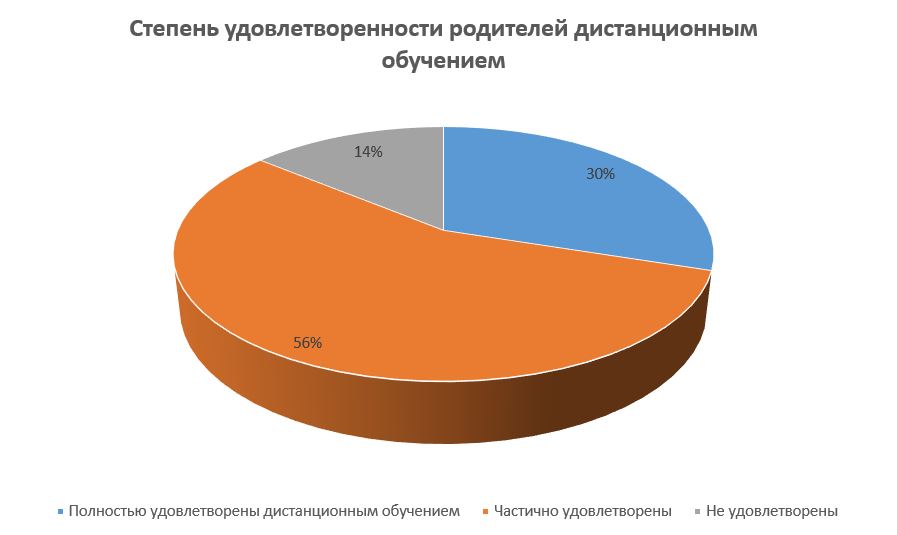 Данные приведены по состоянию на 30 декабря 2021 года.Анализ показателей указывает на то, что Школа имеет достаточную инфраструктуру, которая соответствует требованиям СП 2.4.3648-20 «Санитарно-эпидемиологические требования к организациям воспитания и обучения, отдыха и оздоровления детей и молодежи» и позволяет реализовывать образовательные программы в полном объеме в соответствии с ФГОС общего образования.Школа укомплектована достаточным количеством педагогических и иных работников, которые имеют высокую квалификацию и регулярно проходят повышение квалификации, что позволяет обеспечивать стабильных качественных результатов образовательных достижений обучающихся.Отчет составлен по состоянию на 30.12.2021Директор школы:                                   В.В. ВалериановаСОГЛАСОВАНО
Педагогическим советом
МБОУ «СОШ №41» г. Чебоксары
(протокол от 28 марта 2022 г. № 5УТВЕРЖДАЮ
Директор МБОУ «СОШ №41» г. Чебоксары
В.В. Валерианова 
29 марта  2022 г.Наименование органаФункцииДиректорКонтролирует работу и обеспечивает эффективное взаимодействие структурных подразделений организации, утверждает штатное расписание, отчетные документы организации, осуществляет общее руководство ШколойУправляющий советРассматривает вопросы:развития образовательной организации;финансово-хозяйственной деятельности;материально-технического обеспеченияПедагогический советОсуществляет текущее руководство образовательной деятельностью Школы, в том числе рассматривает вопросы:развития образовательных услуг;регламентации образовательных отношений;разработки образовательных программ;выбора учебников, учебных пособий, средств обучения и воспитания;материально-технического обеспечения образовательного процесса;аттестации, повышения квалификации педагогических работников;координации деятельности методических объединенийОбщее собрание работниковРеализует право работников участвовать в управлении образовательной организацией, в том числе:участвовать в разработке и принятии коллективного договора, Правил трудового распорядка, изменений и дополнений к ним;принимать локальные акты, которые регламентируют деятельность образовательной организации и связаны с правами и обязанностями работников;разрешать конфликтные ситуации между работниками и администрацией образовательной организации;вносить предложения по корректировке плана мероприятий организации, совершенствованию ее работы и развитию материальной базыДоля обучающихся на «4» и «5»  (1-4 классы)Доля обучающихся на «4» и «5»  (5-9 классы)Доля обучающихся на «4» и «5»  (10-11 классы)20216553,175202066,152,271,4201965,850,460,3№ п/пПараметры статистики2018–2019учебный год2019–2020учебный год2020- 2021 учебный  года Конец 2021 года1Количество детей, обучавшихся на конец учебного года, в том числе:88295795210521– начальная школа3944484755321– основная школа4254574204591– средняя школа635856612Количество учеников, оставленных на повторное обучение:2– начальная школа–––-2– основная школа– - 2-2– средняя школа–––-3Не получили аттестата:-3– об основном общем образовании–––-3– среднем общем образовании–––-4Окончили школу с аттестатомособого образца (с отличием):-4– в основной школе330--4– средней школе234--КлассыВсего
обуч-сяИз них успеваютИз них успеваютОкончили годОкончили годОкончили годОкончили годНе успеваютНе успеваютНе успеваютНе успеваютПереведеныусловноПереведеныусловноКлассыВсего
обуч-сяИз них успеваютИз них успеваютОкончили годОкончили годОкончили годОкончили годВсегоВсегоИз них н/аИз них н/аПереведеныусловноПереведеныусловноКлассыВсего
обуч-сяКол-во%С
отметками «4» и «5»%С отметками «5»%Кол-во%Кол-во%Кол-во%212812810074582721000000311311310057501413000000411311310043381513000000Итого354354100174495616000000КлассыВсего
обуч-сяИз них
успеваютИз них
успеваютОкончили
годОкончили
годОкончили
годОкончили
годНе успеваютНе успеваютНе успеваютНе успеваютПереведены
условноПереведены
условноКлассыВсего
обуч-сяИз них
успеваютИз них
успеваютОкончили
годОкончили
годОкончили
годОкончили
годВсегоВсегоИз них н/аИз них н/аПереведены
условноПереведены
условноКлассыВсего
обуч-сяКол-во%С
отметками
«4» и «5»%С
отметками
«5»%Кол-
во%Кол-
во%Кол-во%5848410043515600000068585100455333.5000000786859942490013.8000087878100344479000000987869944510013.313.300Итого42042099.820849.5153.620.510.600КлассыВсего
обуч-сяИз них
успеваютИз них
успеваютОкончили
полугодиеОкончили
полугодиеОкончили годОкончили годНе успеваютНе успеваютНе успеваютНе успеваютПереведены
условноПереведены
условноСменили
форму
обученияСменили
форму
обученияКлассыВсего
обуч-сяИз них
успеваютИз них
успеваютОкончили
полугодиеОкончили
полугодиеОкончили годОкончили годВсегоВсегоИз них н/аИз них н/аПереведены
условноПереведены
условноСменили
форму
обученияСменили
форму
обученияКлассыВсего
обуч-сяКол-во%С
отметками
«4» и «5»%С
отметками
«5»%Кол-во%Кол-во%Кол-во%%Кол-
во103131100258031000000000112525100114431200000000Итого5656100366468000000002021 год2021 год2021 год2021 год2021 год2021 год2021 год2021 год2020 год2020 год2020 год2020 год2020 год2020 год2020 год2020 год2020 годПредметВсего уч-сяСдали в форме ЕГЭИз нихИз нихИз нихСредний баллСредний баллВсего уч-сяВсего уч-сяВсего уч-сяСдали в форме ЕГЭСдали в форме ЕГЭИз нихИз нихИз нихИз нихСредний баллПредметВсего уч-сяСдали в форме ЕГЭбаллы выше порогабаллы ниже порога100 балловбаллы выше порогабаллы выше порогабаллы ниже порога100 балловРусский язык253131007732323231313131017878Матем б/у25222200432323200000000Матем  п/у2599005732323218181818006565Физика2555005332323211111010105151Химия2511003632323200000000Биология252110383232321111004747История257700493232327777003232Англ. язык251111008132323210101010007979Обществ.252421305532323214141313106363Литература255500623232321111005757информатика25000003232327777006767годпредметКол-во учащихся5432Средний балл2019Русский язык6521251904,02019Математика6592122113,02019Обществознание391151943,22019Английский яз.660005,02019Информатика28881214,142019Физика904503,442019Литература101004,02019География1126214,02019Химия825104,02019Биология23071603,02019История101004,02021Русский язык87263823042021Математика865305103,22021Физика к.р2200052021Информатика к.р315131303,72021Английский яз. К.р3300052021Обществознание к.р 1014503,62021Биология к.р 321004,72021География к.р313111703,52021Химия к.р 522104,2КлассыКол-во обучающихся, допущенных к итоговой аттестацииКол-во обучающихся, получивших аттестатыКол-во обучающихся, получивших аттестатыКол-во обучающихся, получивших аттестатыВыдано справокКлассыКол-во обучающихся, допущенных к итоговой аттестациивсегобез отличияс отличием9 классы8787870011 классы2525214 Капитонова М.(медаль),Клементьева М.(медаль), Крутова У. (медаль), Дмитриева Т. (медаль)0 ГодыШкольный этапШкольный этапМуниципальный этапМуниципальный этапРегиональный этапРегиональный этапУчастникиПризеры и победители УчастникиПризеры и победителиУчастникиПризеры и победители2021112546822762248202011104491945624520191497469106552132018149446124151194№ПредметыВсегоВсегоВсегоВсегоВсего№ПредметыКол-во участниковПобедителиПризерыПобедители и призеры1Английский язык141452Астрономия00003Биология130224География 150555Информатика10006История90447Литература101128Математика250229Немецкий язык704410ОБЖ500011Обществознание2002212Право1104413Русский язык1804414Технология715615Физическая культура24841216Физика1102217Французский язык101118Химия301119Музыка412319Чувашский язык2503320КРК4000ОБЩИЙ ИТОГ227125062ПредметКол-во участниковКол-во победителейКол-во призеровИтогФранцузский язык1000Право3000Технология3123Обществознание3011История2000Физическая культура2011Русский язык1011Немецкий язык3000Чувашский язык2011География5011Общий итог24178Программы профильного обучения2018-2019 учебный год 2019-2020 учебный год2020-2021учебный годУчебные программы по выбору на профильном уровне:Русский языкЛитератураОбществознание (включая экономику и право)Иностранный языкВторой иностранный язык ФизикаМатематикареализованореализованореализованоКомпонент образовательного учреждения (программы элективов на профильном уровне): Технический перевод Страноведение Америки Основы финансовой грамотностиОсновные вопросы информатикиреализованореализованореализованоФормы внутренней системы оценки качества образования в образовательной организации% родительской общественно-сти, которые удовлетворены качеством образования в    образовательной организации за последние три года% обучающихся, которые удовлетворены качеством образования в образовательной организации за последние три годаВнутришкольный контроль: тестирование, контрольные работы, проектные работы, лабораторные работы, практические работы, промежуточная аттестация, мониторинг всех видов деятельности.97%98%ГодыОбщее кол-во обучающихсяКол-во обучающихся на дому  Семейное обучение2016-2017757322017-2018817212018-2019883222019-2020957222020-2021100221№ п/пНаименованиепроектов, которые реализовывались в образовательной организации в 2021годуУровень проекта(муниципальный, республиканский, всероссийский)Подтверждающий документ о реализации проекта в отчетном году(назвать и приложить подтверждающий документ: приказ, договор, соглашение*)Результаты реализации проекта в 2021году(приказ, дорожная карта, план, программа и т.п.)Проект «Немецкий первый второй иностранный»ВсероссийскийПриказ БУ ЧР ДПО «ЧРИО» ЧР № 123 от28.02.19; Учебный план  МБОУ «СОШ №41» на 2020-2021 и 2021-2022 учебные годыОхват обучающихся в 2020-2021 уч. году – 45 чел. (9-е кл., 10А)В 2021-2022 учебном году- 107 чел. (9-е кл, 10А, 11А)Проект «Билет в будущее»РегиональныйПриказ Минобразования Чувашии от 02.06.2020. № 874Охват обучающихся –   130 учащихся 6-11 классовПроект «Школа юного театрала»РегиональныйПриказ  АУ «Чувашский государственный театр кукол» Минкультуры  ЧР №01-06/22 от 31.07.2018 Охват обучающихся –   120 учащихся начальной школы  Дипломы призеров и победителейПроект «Школа молодого педагога»МуницмпальныйПриказ о наставничестве от 01.09.2021. №111-ООхват – 7 наставника-педагога школы; 5 молодых специалистов и 2 начинающих учителя. Были даны открытые уроки для учителей школыПроект «Живые уроки»МуниципальныйПриказ УО №532 от 18.09.2020.Охват обучающихся 435 чел. (с начала 2021 г)Проект «Душевные ресурсы»МуниципальныйПриказ УО администрации г. Чебоксары  от 29.07.2019 № 513; Приказ МБОУ «СОШ №41» №176-о от 12.12.2019;  Охват педагогов – 52 человекаПроект «Территория детства: наш школьный двор как сад»ШкольныйПриказ МБОУ  от 02.09. 2019 г. № 126-оПриказ МБОУ от 02.09.2021 № 122-оОхват обучающихся –   630 обучающихся 1-9 классов, посадка цветов на клумбах  при школе   Проект «Эколята – молодые защитники природы»ШкольныйПриказ МБОУ от «20» 05. 2019г. №66-оПриказ МБОУ от 02.09.2021 № 122-оОхват обучающихся – 531 обучающийся 1-4 классовПроект «Успешный ученик - успешный читатель»ШкольныйПриказ МБОУ от «20» 05. 2019г. №63-оПриказ МБОУ от 02.09.2021 № 122-оОхват обучающихся – 531 обучающийся 1-4 классовПроект  «Шахматы  в школе»ШкольныйПриказ МБОУ от «21» 06. 2019г. №81-0 Приказ МБОУ от 02.09.2021 № 122-оОхват обучающихся – 125 обучающихся 2-х классовПроект «Школьный уголок  славы «Чувашия в годы ВОВ»ШкольныйПриказ МБОУ от «30» 09. 2019г. №143-оПриказ МБОУ от 02.09.2021 № 122-оОхват обучающихся – 1051 обучающихся 1- 11 классовПроект «Хоровое пение  в школе как способ выявления талантливых  детей и развитие их творческих способностей»ШкольныйПриказ МБОУ от «01» 10. 2019г. №144-оПриказ МБОУ от 02.09.2021 № 122-оОхват обучающихся – 60 обучающихся 1- 8 классовШкольный проект «Экозабота»ВсероссийскийДоговор № 2679/20-У от 01.09.2020Охват обучающихся – 1051 чел.Проект «Университетские субботы»МуниципальныйОхват обучающихся – 61 чел.Проект «Профессиональная среда»МуниципальныйОхват обучающихся – 14 чел.Проект «Школьные субботы»МуниципальныйПриказ управления образования от 23.09.2021 № 562Охват обучающихся – 120 чел.Проект «Киноуроки в школах России»ВсероссийскийПриказ управления образования от 16.02.2021 № 76Проведение киноуроков, участие в сборе макулатуры для съемок фильма «Три солнца» Охват обучающихся – 949 чел.Проект «Пушкинская карта»ВсероссийскийПриказ от 01.09.2021 № 102-оОхват обучающихся – 147 чел.Проект «Педагоги на производство»МуниципальныйПосещение ООО НПП «ЭКРА», 1 чел. Проект «Предуниверсарий»МуниципальныйПриказ управления образования от 23.09.2021 № 564посещение занятий ЧГПУ им. И.Я. Яковлева, охват обучающихся -31 чел.Проект «Содействие формированию культуры здорового питания школьников «Путь к здоровью через правильное питание»РегиональныйПриказ БУЧР ДПО «ЧРИО» от 14.10.2020  № Б20-167/2Охват обучающихся – 531 обучающийся 1-4 классовПроект БУ «Чувашский национальный музей» - «День музея в школе»РегиональныйДоговор с БУ «Чувашский национальный музей», Акт возврата музейных предметов от 15.03.2021В школе были организованы три передвижные выставки: «Их именами названы улицы Чебоксар», «На пути к победе» и «А.Н. Николаев – наш космонавт». Охват – 950 обучающихся 1-11 классов Проведение экскурсии учениками 7М и 7Ф классов по предоставленным экспозициям.Проект АНО «Дети Отчизны – достойная смена» - «Передвижная выставка»РегиональныйДоговор с АНО «Дети Отчизны – достойная смена», Акты приема-передачи картин от 20.04.2021 и 11.10.2021В школе организованы две выставки: «Петр I – реформатор Государства Российского» и «Великая Отечественная война». Охват – 1051 обучающийся.Проект «Проба пера в переводе»МеждународныйПриказ МБОУ от «23».12.2020 № 173-оПеревод книги по впечатлениям от поездки в Россию в рамках образовательного обмена учителя  Школы имени Рудольфа Штайнера (г. Менхенгладбах, Германия) Андрю Роззитера. Охват обучающихся – 5 человекПроект РДШ «Футбол в школе» - Всероссийский фестиваль «Футбол в школе».ВсероссийскийАкт приема-передачи от 19.11.2021 № 26 – безвозмездная передача школе футбольного инвентаряПоощрение за активное вовлечение в мероприятия Фестиваля девочек/девушек (10 футбольных мячей, насос, мешок для мячей с сеткой).Проект Азнакаевской гимназии РТ «Мы разные-и в этом наше богатство»МежрегиональныйБлагодарность17.12.2021 - телемост с национальными школами Удмуртии, Чувашии, Башкортостана, Бурятии, Татарстана, Оренбургской области. Охват – 84 обучающихся и 4 педагога школы.№ п/пНаименование стажировочной  (пилотной) площадкив образовательной организации в 2021 годуУровень проекта(муниципальный, республиканский, федеральный)Подтверждающий документ(назвать и приложить подтверждающий документ: приказ, договор, соглашение и т.д.*)Результативность стажировочной  (пилотной) площадки в 2021 году1.Стажировочная площадка по проведению учебной практики студентов ФГБОУ ВО «ЧПГУ им. Яковлева». РеспубликанскийДоговор о сотрудничестве №176 от 08.09.16.Договор о сотрудничестве №172-090 от 27.08.2021Педагогическая практика студентов 5 курса ФГБОУ ВО «ЧГПУ им. Яковлева» по биологии и химии (3 студента) и физкультуре (12 студентов).2.Стажировочная площадка для учителей географии РеспубликанскийПлан ЧРиОпроведение семинара-практикума для учителей географии школ Чувашской Республики в рамках КПК  26, 27 января 2021 г.3.Куратор школы с низкими образовательными результатами МБОУ «СОШ № 28» г. ЧебоксарыРеспубликанскийСоглашение о сотрудничестве от 23.11.2020 № 29Школа вышла из списка ШНОРов4.25.03.2021 - проведение семинара-практикума для учителей математики школ Чувашской Республики в рамках КПК «Проблемы и особенности подготовки, учащихся к государственной аттестации». РеспубликанскийПо плану ЦМиРО 5.21.10.2021 – семинар для учителей русского языка и литературы школ города «Итоговое сочинение (изложение) – 2022».РеспубликанскийПо плану ЦМиРО№ п/пНаименование грантового конкурса,в котором образовательная организация принимала участие в 2021 году Уровеньгрантового  конкурса(муниципальный, республиканский, федеральный)Результатыучастия(победитель/участник)Сумма привлеченных средств1.Всероссийский грантовый конкурс социальных проектов РДШ «Добро не уходит на каникулы» - проект «Весь мир театр, и мы в нем волонтеры».Всероссийскийучастник2Всероссийский грантовый конкурс социальных проектов РДШ «Добро не уходит на каникулы» - проект «Братья наши меньшие».Всероссийскийучастник3Грантовый конкурс молодежных проектов Госсовета ЧР «Мое будущее – в Чувашии» - проект театральной студии «Весь мир – театр».РеспубликанскийучастникГод
выпускаОсновная школаОсновная школаОсновная школаОсновная школаСредняя школаСредняя школаСредняя школаСредняя школаСредняя школаГод
выпускаВсегоПерешли в
10-й класс
ШколыПерешли в
10-й класс
другой ООПоступили в
профессиональные
СУЗыВсегоПоступили
в ВУЗПоступили в
профессиональные
СУЗыУстроились
на работуПошли на
срочную
службу по
призыву2019652343831282012020101317633225223202187228572523200всего чел. Сведения о наградах Сведения о наградах      Квалификация                            Образование      Квалификация                            Образование      Квалификация                            Образование      Квалификация                            Образование      Квалификация                            Образование      Квалификация                            Образование      Квалификация                            Образованиевсего чел.Заслуженный учитель ЧРПочет работ общегообразования РФвысшая1Не имеютМолод. спец.выс-шееСред-нее специальноеВсего 543( 3,5%)18( 33,3%)25( 46,3%)11(20,3%)11(20,3%)7(13,1%)52(96,4%)2(3,5%)Из них: директор101010010Зам. дир413220040до 2 летот 5 до 10 летсвыше 10 летВсего по школе15534Из них: директор1Зам. директора4годОбщее кол-во педагогических работниковДоля педагогов, имеющих высшую категориюДоля молодых педагоговДоля педагогов, имеющих ученую степень кандидата и доктора наук2021540,460,130,182020570,530,090,172019550,510,030,182018530,490,040,18ПоказателиЕдиница измеренияКоличествоОбразовательная деятельностьОбразовательная деятельностьОбразовательная деятельностьОбщая численность учащихсячеловек1052Численность учащихся по образовательной программе начального общего образованиячеловек532Численность учащихся по образовательной программе основного общего образованиячеловек459Численность учащихся по образовательной программе среднего общего образованиячеловек61Численность (удельный вес) учащихся, успевающих на «4» и «5» по результатам промежуточной аттестации, от общей численности обучающихсячеловек (процент)444 (44,8%)Средний балл ГИА выпускников 9 класса по русскому языкубалл4Средний балл ГИА выпускников 9 класса по математикебалл3,2Средний балл ЕГЭ выпускников 11 класса по русскому языкубалл81Средний балл ЕГЭ выпускников 11 класса по математикебалл68Численность (удельный вес) выпускников 9 класса, которые получили неудовлетворительные результаты на ГИА по русскому языку, от общей численности выпускников 9 классачеловек (процент)0 (0%)Численность (удельный вес) выпускников 9 класса, которые получили неудовлетворительные результаты на ГИА по математике, от общей численности выпускников 9 классачеловек (процент)0 (0%)Численность (удельный вес) выпускников 11 класса, которые получили результаты ниже установленного минимального количества баллов ЕГЭ по русскому языку, от общей численности выпускников 11 классачеловек (процент)0 (0%)Численность (удельный вес) выпускников 11 класса, которые получили результаты ниже установленного минимального количества баллов ЕГЭ по математике, от общей численностивыпускников 11 классачеловек (процент)0 (0%)Численность (удельный вес) выпускников 9 класса, которые не получили аттестаты, от общей численности выпускников 9 классачеловек (процент)0 (0%)Численность (удельный вес) выпускников 11 класса, которые не получили аттестаты, от общей численности выпускников 11 классачеловек (процент)0 (0%)Численность (удельный вес) выпускников 9 класса, которые получили аттестаты с отличием, от общей численности выпускников 9 классачеловек (процент)0 (0%)Численность (удельный вес) выпускников 11 класса, которые получили аттестаты с отличием, от общей численности выпускников 11 классачеловек (процент)4 (16%)Численность (удельный вес) учащихся, которые принимали участие в олимпиадах, смотрах, конкурсах, от общей численности обучающихсячеловек (процент)227 (24%)Численность (удельный вес) учащихся — победителей и призеров олимпиад, смотров, конкурсов от общей численности обучающихся, в том числе:человек (процент)— регионального уровнячеловек (процент)8 (0,8%)— федерального уровнячеловек (процент)0 (0%)— международного уровнячеловек (процент)0 (0%)Численность (удельный вес) учащихся по программам с углубленным изучением отдельных учебных предметов от общей численности обучающихсячеловек (процент)78 (7,8%)Численность (удельный вес) учащихся по программам профильного обучения от общей численности обучающихсячеловек (процент)61 (61%)Численность (удельный вес) учащихся по программам с применением дистанционных образовательных технологий, электронного обучения от общей численности обучающихсячеловек (процент)0 (0%)Численность (удельный вес) учащихся в рамках сетевой формы реализации образовательных программ от общей численности обучающихсячеловек (процент)0 (0%)Общая численность педработников, в том числе количество педработников:человек— с высшим образованиемчеловек52— высшим педагогическим образованиемчеловек52— средним профессиональным образованиемчеловек1— средним профессиональным педагогическим образованиемчеловек1Численность (удельный вес) педработников с квалификационной категорией от общей численности таких работников, в том числе:человек (процент)— с высшейчеловек (процент)25 (46%)— первойчеловек (процент)11 (20%)Численность (удельный вес) педработников от общей численности таких работников с педагогическим стажем:человек (процент)— до 5 летчеловек (процент)15 (28%)— больше 30 летчеловек (процент)25 (46%)Численность (удельный вес) педработников от общей численности таких работников в возрасте:человек (процент)— до 30 летчеловек (процент)5 (9,2%)— от 55 летчеловек (процент)10 (19%)Численность (удельный вес) педагогических и административно-хозяйственных работников, которые за последние 5 лет прошли повышение квалификации или профессиональную переподготовку, от общей численности таких работниковчеловек (процент)4 (7%)Численность (удельный вес) педагогических и административно-хозяйственных работников, которые прошли повышение квалификации по применению в образовательном процессе ФГОС, от общей численности таких работниковчеловек (процент)45 (83%)ИнфраструктураИнфраструктураИнфраструктураКоличество компьютеров в расчете на одного учащегосяединиц0,10Количество экземпляров учебной и учебно-методической литературы от общего количества единиц библиотечного фонда в расчете на одного учащегосяединиц16,6Наличие в школе системы электронного документооборотада/нетдаНаличие в школе читального зала библиотеки, в том числе наличие в ней:да/нетда— рабочих мест для работы на компьютере или ноутбукеда/нетда— медиатекида/нетда— средств сканирования и распознавания текстада/нетда— выхода в интернет с библиотечных компьютеровда/нетда— системы контроля распечатки материаловда/нетдаЧисленность (удельный вес) обучающихся, которые могут пользоваться широкополосным интернетом не менее 2 Мб/с, от общей численности обучающихсячеловек (процент)1052 (100%)Общая площадь помещений для образовательного процесса в расчете на одного обучающегосякв. м3,54